Vabilo/EinladungSDUNJ vabi na/lädt ein zurXXVII. mednarodno zborovanje učiteljev nemščine/ XXVII. internationale Deutschlehrertagung Vielfalt in Berlin – online und offline sowie Kunst in allen Formen18. – 19. 3. 2022Grand hotel Primus, Ptuj, Slovenija/SlowenienSoorganizatorja konference / Co-Organisatoren der Konferenz: Goethejev inštitut / Goethe Institut Ljubljana in/und  Filozofska fakulteta UM / Philosophische Fakultät der Universität MariborV novembru 2021 smo morali, zaradi pandemije korona virusa, odpovedati naše vsakoletno zborovanje oziroma smo ga prestavili na mesec marec 2022.V naše zadovoljstvo so vsi prvotno predvideni predavatelji ponovno potrdili sodelovanje na našem zborovanju. Zborovanje bo, kot bi bilo predvideno v mesecu novembru, v Grand hotel Primus**** na Ptuju, kjer bosta z nami delala Jörg Zander (frei.wild Impro-Theater Berlin) in Catharina Clemens. Pomenljiv naslov »interaktivnega« predavanja – interaktivno, ker bomo aktivno sodelovali v živo – Jörga Zandra je: »Die Angst vor dem Sprechen …«. Catharina Clemens iz Berlina pa nam bo predstavila nekaj zanimivosti na področju umetnosti in kulture v Berlinu. Po plenarnih predavanjih bodo sledile še delavnice obeh navedenih predavateljev. V večernem času bo kulturni program z improvizacijsko gledališko skupino frei.wild iz Berlina, podelitev priznanj zmagovalni skupini na 1. slovenskem prvenstvu v CLILiG-robotiki in naš BINGO.Ponovno bomo imeli t. i. »Središče«, kjer lahko predstavite kakšen zanimiv plakat o vašem delu. Z avtorji plakatov boste lahko med prvim kavnim odmorom tudi debatirali.V »Prostem forumu« na temo Iz prakse za prakso, ki bo v soboto, lahko v cca. 15 minutah (čas bo nekoliko odvisen od števila vaših prijav) pokažete drugim udeležencem vaše osebne ter praktične pristope pri pouku nemščine, npr. izvedba delavnic, projektnega dela, ipd. Predstavitev naj bo, če se le da, v nemščini. Tisti, ki ste že predlagali prispevek, ga prosim pri ponovni prijavi potrdite. Prosti forum je že nekaj let dobrodošla stalnica naše konference, zato vljudno vabljeni. Za predstavitev v okviru Prostega foruma boste prejeti potrdilo o izvedbi le-te (za predstavitev plakata v »Središču« je po 20.a) členu Pravilnika o napredovanju zaposlenih v vzgoji in izobraževanju v nazive predvidena 1 točka, za samostojno predavanje ali izvedba pedagoške delavnice v »Prostem forumu« pa sta po 20.b) členu predvideni 2 točki).POZOR!Zaradi trenutnih ukrepov in morebitnih ukrepov v času korona virusa je potrebno upoštevati pravila NIJZ, kot npr. zdaj veljavna pravila PCT. Na vseh dogodkih je treba zagotoviti spoštovanje Higienskih priporočil za preprečevanje širjenja okužbe z virusom SARS-CoV-2 (korona) ter upoštevati v času dogodka veljavne ukrepe. Med slednje sodi varnostna razdalja med udeleženci prireditve (najmanj 1,5 m) in dosledna higiena rok.NamestitevNamestitev v Grand hotelu Primus **** na Ptuju je v lastni režiji. Cena nočitve v enoposteljni sobi je 84,00 EUR/osebo, cena nočitve v dvoposteljni sobi je 62,00 EUR/osebo. CENA JE PO OSEBI IN VKLJUČUJE: nočitev z zajtrkom v izbrani sobi, neomejen vstop v hotelske bazene Vespasianus, ter 2x dnevno brezplačni vstop v Termalni Park, brezplačni Wi-Fi v sobi. Check in v sobe po 14. uri  in check out iz sobe do 11. ure.KotizacijaTudi v letošnjem letu za člane društva kotizacije NE bo. Vsi, ki ste kotizacijo plačali v letu 2021, vam le te za nadomestni termin v marcu ni potrebno plačati.Nečlani plačajo kotizacijo v višini 30 EUR (če poravnate letno članarino v višini 25 evrov do prijavnega roka - postanete naš član in ne plačate kotizacije). Kot član boste prejeli tudi novo številko revije Schaurein (v kolikor je še niste dobili po prestavljeni konferenci) in vsa obvestila (projekti, natečaji, seminarji).Za prehrano mora poskrbeti vsak udeleženec sam. Žal nam določene spremembe s strani ministrstva ne omogočajo, da bi prevzeli stroške skupnega kosila, podrobnosti sledijo na skupščini.Prosimo vas, da nam ponovno pošljete prijavnico za udeležbo na zborovanju. Priloženo prijavnico za udeležbo na konferenci je zaradi okoliščin potrebno poslati najpozneje do srede, 9. marca 2022, na naslov: zborovanje@sdunj.si. Na prijavnici prosim ponovno navedite, v kolikor ga boste imeli, naslov praktičnega primera za rubriko Prosti forum in/ali naslov predstavitvenega plakata za t. i. Središče.Vsi si želimo in se trudimo, da bi lahko konferenco izvedli v živo – temu so seveda podrejene vse naše priprave, dogovori itd. V primeru poslabšanja epidemiološke slike in/ali uvedbe strožjih ukrepov s strani vlade in/ali NIJZ si pridružujemo pravico do odpovedi konference, premestitve v spletno okolje ali spremembi načrtovanega programa. V primeru, da se odločimo za izvedbo konference v živo, pa prav tako ne moremo prevzeti odgovornosti ob morebitni odpovedi konference v zadnjih 3 tednih pred konferenco.Vorläufiges Programm/začasni program Programmkomitee/programski odbor: 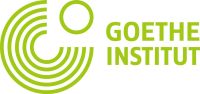 Dr. Brigita KacjanDr. Arpad-Andreas SölterStanka Emeršič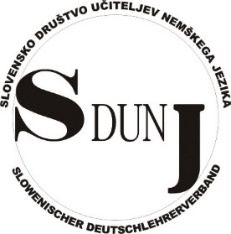 Tatjana Lubej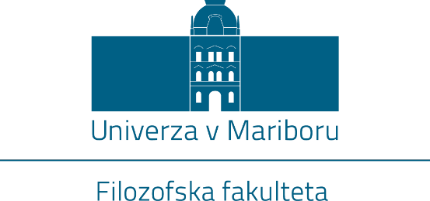 Mag. Katja Bradač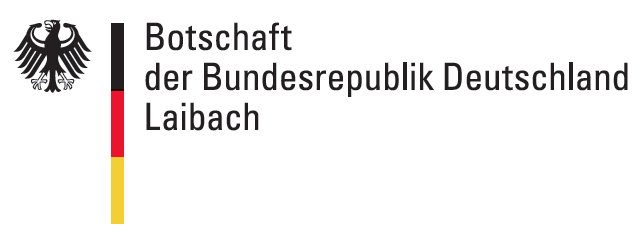 PRIJAVNICA*ZA XXVII. ZBOROVANJE SDUNJ, 18. – 19. 3. 2022, Grand hotel PrimusPrijavnico, potrdilo o plačilu kotizacije (na TRR: 04173-0000888326 Nova KBM) in izpolnjen obrazec s podatki za izstavitev računa (v primeru, da plača kotizacijo vzgojni zavod) pošljite do srede, 9. 3. 2022, na elektronski naslov: zborovanje@sdunj.si Ime in priimek udeleženca/ke*: ____________________________________________E-naslov: ______________________________________________________________Sem član/ica SDUNJ-a:   DA       NE  (ustrezno označite)Uradni naziv in naslov institucije, kjer ste zaposleni: ______________________________________________________________________________________________________________________________________________Davčna številka zavoda: __________________________________________________ (v primeru, da kotizacijo poravna zavod/šola)V »Središču (Treffpunkt)« bom razstavil/a naslednje gradivo (navedite obliko gradiva, npr. plakat, časopis, drugo… ter velikost plakata):______________________________________________________________________V »Prostem forumu (Freies Forum)« želim na kratko predstaviti (ca. 20 minut) naslednje didaktično gradivo oz. idejo za pouk: ____________________________________________________________________________________________________________________________________________Datum: ____________________	          Podpis:______________________________* Podatke potrebujemo za izdajo potrdila o udeležbi na zborovanju.** Prijavnica je zavezujoča. Plačano kotizacijo vrnemo le v primeru bolezni (ob predložitvi zdravniškega potrdila) ob pisni odjavi najmanj 2 dni pred začetkom zborovanja.OBVEZNO IZPOLNI  RAČUNOVODSTVO ZAVODA IN VRNE NA ELEKTRONSKI NASLOV DRUŠTVA  zborovanje@sdunj.si ob PRIJAVI  in sočasnem PLAČILU  KOTIZACIJE ali ČLANARINE: (PROSIMO, DA IZPOLNITE NASLEDNJE PODATKE, KI JIH POTREBUJEMO ZA IZSTAVITEV E-RAČUNA)Ime in priimek udeleženca/udeleženke XXVII. zborovanja SDUNJ: ________________________________________________________________________Ime zavoda (plačnika): ____________________________________________________Točen naslov plačnika: ____________________________________________________Davčna številka zavoda: ___________________________________________________Podatki se morajo ujemati s podatki pod katerimi je zavod zaveden v evidenci Finančnega urada RS.Višina nakazanega zneska kotizacije: ________________(Za nečlane društva znaša višina kotizacije 30 €.)	Pri nakazilu kotizacije prosimo, da šola (oz. če sami plačate) najprej navede ime in priimek osebe, za katero je plačana kotizacija! Potrdilo o plačilu kotizacije ali plačani članarini za leto 2021 ter izpolnjen priložen obrazec s podatki zavoda obvezno priložite k prijavnici. Datum: _______________                                                                                  Žig zavodaPodpis  odgovorne osebe: __________________________PRIJAVNICA ZA KOSILO V PETEK  (plača vsak udeleženec sam) Podpisan/a _________________________________________________________ se prijavljam na kosilo v Grand hotelu Primus, ki bo v petek, 18. 3. 2022 ob 12.35.  S podpisom se zavezujem, da bom stroške za večerjo poravnal/a sam/a.Datum: _______________________Podpis: _______________________------------------------------------------------------------------------------------------------------PRIJAVNICA ZA VEČERJO (plača vsak udeleženec sam)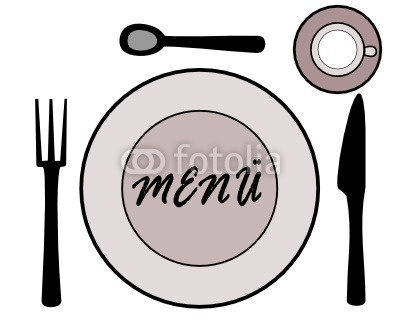 Podpisan/a _________________________________________________________ se prijavljam na večerjo v Grand hotelu Primus, ki bo v petek, 19. 3. 2022.S podpisom se zavezujem, da bom stroške za večerjo poravnal/a sam/a.Datum: _______________________Podpis: _______________________------------------------------------------------------------------------------------------------------VEČERNI PROGRAM (brezplačen)Podpisan/a _________________________________________________________ se prijavljam na večerni program, ki bo v petek, 18. 3. 2022, ob 17.30 v Grand hotelu Primus.S podpisom se zavezujem, da se bom prireditve udeležil/a.Datum: _______________________Podpis: _______________________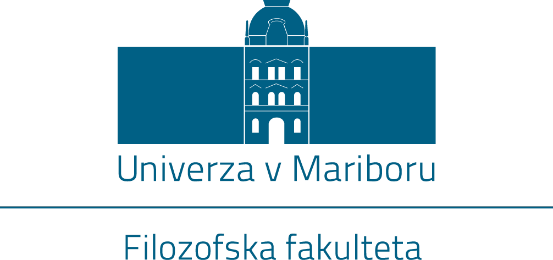 Goethe-Institut Ljubljanawww.goethe.deGoethe-Institut Ljubljanawww.goethe.deVielfalt in Berlin – online und offlineundKunst in allen FormenFreitag/Petek, 18. 3. 2022Freitag/Petek, 18. 3. 2022Freitag/Petek, 18. 3. 20228.30 – 9.00Registrierung/RegistracijaRegistrierung/Registracija9.00 – 9.30Begrüßung/PozdravDr. Brigita Kacjan – Präsidentin des SDUNJDr. Alix Landgrebe – Goethe Institut LjubljanaI. E. Botschafter Adrian Pollmann – Deutsche Botschaft LjubljanaBegrüßung/PozdravDr. Brigita Kacjan – Präsidentin des SDUNJDr. Alix Landgrebe – Goethe Institut LjubljanaI. E. Botschafter Adrian Pollmann – Deutsche Botschaft Ljubljana9.30 – 10.15Plenarvortrag 1 / Plenarno predavanje 1: Die Angst vor dem Sprechen…. – Jörg Zander (Deutschland)Plenarvortrag 1 / Plenarno predavanje 1: Die Angst vor dem Sprechen…. – Jörg Zander (Deutschland)10.15 – 10.35 Kaffeepause / Odmor za kavo                     Sponzor: Mladinska knjigaKaffeepause / Odmor za kavo                     Sponzor: Mladinska knjiga10.35 – 11.35Workshop 1 /delavnica 1:Eine Frage der Haltung – Meine eigene Lehrerpersönlichkeit – Jörg ZanderWorkshop 2 / delavnica 2:Was Lehrwerke heute in puncto Landeskunde leisten können – Mojca Leskovec11.35 – 12.35Workshop 1 – Wiederholung /delavnica 1 – ponovitev:Eine Frage der Haltung – Meine eigene Lehrerpersönlichkeit – Jörg ZanderWorkshop 2 – Wiederholung / delavnica 2 – ponovitev: Was Lehrwerke heute in puncto Landeskunde leisten können – Mojca Leskovec12.35 - 14.00Mittagspause / Odmor za kosilo (v lastni režiji) Mittagspause / Odmor za kosilo (v lastni režiji) 14.00 – 15.00Workshop 3 / delavnica 3: Elemente des Improtheaters im Deutschunterricht - Geht das auch online? – Ivana Horvatinčić AjayiWorkshop 4 / delavnica 4:Vielfalt im Unterricht – direkter   Weg zum kommunikativen Sprachgebrauch (GS) –Barbara Triler15.00 - 15.20Kaffeepause / Odmor za kavo                     Sponzor: Založba Rokus KlettKaffeepause / Odmor za kavo                     Sponzor: Založba Rokus Klett15.20 – 16.20Workshop 3 – Wiederholung / delavnica 3 –ponovitev:Elemente des Improtheaters im Deutschunterricht - Geht das auch online? – Ivana Horvatinčić AjayiWorkshop 4 – Wiederholung / delavnica 4 –ponovitev:Vielfalt im Unterricht – direkter   Weg zum kommunikativen Sprachgebrauch (GS) –Barbara Triler16.20 – 17.30Pause / odmorPause / odmor17.30 – 19.30Abendprogramm / večerni program:Abendprogramm / večerni program:17.30 – 19.30Preisverleihung zur 1. Slowenischen CLIL-Robotik-Meisterschaftfrei.wild – Impro-Theater-Berlin: xxxBINGOPreisverleihung zur 1. Slowenischen CLIL-Robotik-Meisterschaftfrei.wild – Impro-Theater-Berlin: xxxBINGOdanach / potemAbendessen und Beisammensein /večerja (v lastni režiji) in neformalno druženjeAbendessen und Beisammensein /večerja (v lastni režiji) in neformalno druženjeSamstag/Sobota, 19. 3. 2022Samstag/Sobota, 19. 3. 2022Samstag/Sobota, 19. 3. 20228.30 – 10.00Generalversammlung / Redni občni zbor SDUNJGeneralversammlung / Redni občni zbor SDUNJ10.00 – 10.45Plenarvortrag 2 / Plenarno predavanje 2: Vom Klang der Stadt: Berlin in Liedern gestern und heute – Catharina Clemens (Deutschland)Plenarvortrag 2 / Plenarno predavanje 2: Vom Klang der Stadt: Berlin in Liedern gestern und heute – Catharina Clemens (Deutschland)10.45 – 11.45Workshop 5 / delavnica 5: Vom Klang der Stadt: Berlin in Liedern gestern und heute – Catharina ClemensWorkshop 6 / delavnica 6:Izobraževanje za mentorje tekmovalcev v SŠ – Brigita Kacjan Fit mit Lernvideos – Katja Bradač (GI)11.45 – 12.45Workshop 5 – Wiederholung / delavnica 5 –ponovitev:Vom Klang der Stadt: Berlin in Liedern gestern und heute – Catharina ClemensWorkshop 6 – Wiederholung / delavnica 6 –ponovitev:Izobraževanje za mentorje tekmovalcev v SŠ – Brigita KacjanFit mit Lernvideos – Katja Bradač (GI)12.45 - 13.00Kaffeepause / Odmor za kavo                     Sponzor:  Založba DZSKaffeepause / Odmor za kavo                     Sponzor:  Založba DZS13.00 - 15.00Freies Forum – Kurzbeiträge aus der Praxis für die Praxis:Prosti forum – kratki prispevki iz prakse za prakso:1) Natalija Lampič: Verfilmung und Dramatisierung2) Natalia Šipoš: Deutschland (Landeskunde, Kahoot,...)3) Alja Lipavic Oštir, Martina Vogrinec: Mladi obožujejo trajnostni turizem. Kaj pa mi?4) Manja Vršič: Leseförderung – Lesepreis5) Niko Osvald: Steiermark verbindet (Austausch zwischen einer österreichischen und slowenischen Schule)6) Tadeja Vučko: Sprich mit mir7) Nataša Bauman: Interaktivne didaktične vsebine8) Tatjana Lubej: kids.deutsch.infoFreies Forum – Kurzbeiträge aus der Praxis für die Praxis:Prosti forum – kratki prispevki iz prakse za prakso:1) Natalija Lampič: Verfilmung und Dramatisierung2) Natalia Šipoš: Deutschland (Landeskunde, Kahoot,...)3) Alja Lipavic Oštir, Martina Vogrinec: Mladi obožujejo trajnostni turizem. Kaj pa mi?4) Manja Vršič: Leseförderung – Lesepreis5) Niko Osvald: Steiermark verbindet (Austausch zwischen einer österreichischen und slowenischen Schule)6) Tadeja Vučko: Sprich mit mir7) Nataša Bauman: Interaktivne didaktične vsebine8) Tatjana Lubej: kids.deutsch.info15.00 Abschluss der Konferenz / zaključek konferenceAbschluss der Konferenz / zaključek konferenceGoethe-Institut Ljubljanawww.goethe.deGoethe-Institut Ljubljanawww.goethe.deGoethe-Institut Ljubljanawww.goethe.de